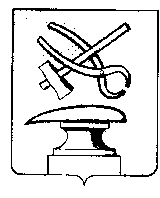 Российская  ФедерацияПензенская  областьСОБРАНИЕ ПРЕДСТАВИТЕЛЕЙГОРОДА КУЗНЕЦКА___________________________________________________________________РЕШЕНИЕОб утверждении Положения о деятельности муниципальныхкультурно-досуговых учреждений города КузнецкаПринято Собранием представителей города Кузнецка «___»________2023 года	В целях реализации Федерального закона «Об общих принципах организации местного самоуправления в Российской Федерации» и в соответствии со ст.3, 19 Устава города Кузнецка Пензенской области,-Собрание представителей города Кузнецка решило:	1. Утвердить Положение о деятельности муниципальных бюджетных культурно-досуговых учреждений города Кузнецка, согласно приложению.	2. Признать утратившим силу решение Собрания представителей города Кузнецка от 28.09.2006 № 195-39/4 «Об утверждении Положения о деятельности муниципальных культурно-досуговых учреждений города Кузнецка».	3. Опубликовать настоящее решение в Вестнике Собрания представителей города Кузнецка.4. Настоящее решение вступает в силу на следующий день после официального опубликования. 5. Контроль за исполнением настоящего решения возложить на начальника управления культуры города Кузнецка.Председатель Собрания представителей города Кузнецка                                                                             В.Е. Трошин    Глава города Кузнецка                                                                  С.А. Златогорский      Приложение к решению Собрания представителей города Кузнецкаот ______________ № _____ПОЛОЖЕНИЕо деятельности муниципальных бюджетныхкультурно-досуговых учреждений города КузнецкаСтатья 1. ОБЩИЕ ПОЛОЖЕНИЯ	1. Положение  о  деятельности  муниципальных  бюджетных культурно-досуговых  учреждений города  Кузнецка определяет  основополагающие  принципы деятельности,  правовые  и социально-экономические  условия  создания  и функционирования  муниципальных  бюджетных культурно-досуговых  учреждений  города Кузнецка (далее  -  культурно-досуговые  учреждения).	2. Положение направлено на реализацию полномочий органов местного самоуправления города Кузнецка по: созданию условий для организации досуга населения города Кузнецка, для занятий любительским художественным  творчеством; обеспечению прав граждан на культурное обслуживание для удовлетворения  их  культурных, досуговых и иных потребностей; развитию  сети  культурно-досуговых  учреждений  города;удовлетворению  общественных  потребностей в сохранении  и развитии        самобытной  национальной  культуры.	3. Правовое регулирование   деятельности  культурно-досуговых  учреждений     осуществляется в соответствии с Федеральным законом  от 6 октября 2003 года № 131 «Об общих принципах организации местного самоуправления в Российской Федерации»,  настоящим Положением,  Уставами    учреждений, иными нормативными правовыми актами.4. Настоящее Положение действует на всей территории города Кузнецка в отношении  учреждений: муниципального бюджетного учреждения  «Родина» (творческий центр),  муниципального бюджетного учреждения «Молодежный эстетический центр «Юность», муниципального бюджетного учреждения «Кузнецкий культурно-досуговый комплекс «Нескучный сад»,  муниципального бюджетного учреждения «Кузнецкий  музейно-выставочный  центр».          5.  Культурно-досуговые  учреждения  созданы  для  предоставления  населению  услуг  социально-культурного,  просветительского, оздоровительного и развлекательного  характера.Статья 2.  ЦЕЛИ И ВИДЫ ДЕЯТЕЛЬНОСТИ  КУЛЬТУРНО-ДОСУГОВЫХ УЧРЕЖДЕНИЙ ГОРОДА КУЗНЕЦКА.  1.   Целями и задачами  деятельности культурно-досуговых учреждений  является создание условий для: 	1.1. расширения возможностей горожан в  получении  культурно-досуговых  и  социально-оздоровительных  услуг;	1.2. организации содержательного  досуга и общения  горожан,  постоянного  развития  и совершенствования основных  направлений  культурно-досуговой  деятельности  в соответствии с потребностями населения;	1.3.  изучения истории, социально-культурных особенностей и традиций родного края на основе музейных коллекций;	1.4. занятий  любительским  художественным  творчеством;	1.5. осуществления прав граждан на приобщение к ценностям истории, науки, культуры;	1.6. удовлетворения культурных интересов профессиональных, национальных и других социально-демографических категорий населения. 2.  Видами  деятельности   культурно-досуговых  учреждений    являются:       2.1. создание  и организация  работы  творческих  коллективов,  студий  и кружков любительского творчества, народных театров, любительских объединений  и клубов по интересам,  иных  общественных клубных формирований;          2.2. организация  и проведение  фестивалей,  смотров,  конкурсов,  выставок  и других форм  показа результатов  творческой деятельности  клубных  формирований;        2.3. организация  спектаклей,  концертов, других театрально-зрелищных  и  выставочных мероприятий  с  участием  самодеятельных и профессиональных коллективов;      2.4. организация выставок из собраний музеев, частных лиц, организаций и учреждений;       2.5. демонстрация  кинофильмов, организация экскурсий;      2.6. проведение  тематических  вечеров, циклов  творческих  встреч,  школ  и курсов прикладных  знаний  и умений;       2.7. организация  массовых театрализованных праздников и представлений, в том числе площадных, народных  гуляний,  обрядов  и ритуалов;      2.8. организация  досуга  различных  групп  населения:  вечеров  отдыха  и танцев,  молодежных  балов,  карнавалов,  детских утренников,  игровых развлекательных и познавательных  программ,  корпоративных  праздников;     2.9. организация  работы  парковых  муниципальных  и коммерческих  аттракционов;     2.10. организация неформального общения  посетителей  в  клубных  гостиных, салонах, уголках живой природы,  игротеках и читальных залах,  клубах на воздухе;      2.11. формирование и пополнение музейных фондов путем проведения собирательской работы, научных экспедиций;     2.12. предоставление  разнообразных платных  услуг социально-культурного характера  с учетом  запросов и потребностей  населения;    2.13. предоставление сопутствующих услуг юридическим и физическим  лицам (прокат  музыкальных инструментов, реквизита, звуковой аппаратуры  и др.);      2.14. проведение ландшафтных и дизайнерских работ на территориях культурно-досуговых учреждений и парковых зон.     3. Культурно-досуговые учреждения вправе осуществлять  предпринимательскую  деятельность, служащую достижению целей, для  которых они созданы.    3.1. К предпринимательской деятельности культурно-досуговых  учреждений  относится:         -  торговля  покупными товарами,  оборудованием, изделиями народных промыслов,         -  оказание  посреднических  услуг,         - долевое  участие  в деятельности  коммерческих предприятий, учреждений, организаций,         -  приобретение  акций,  облигаций, иных ценных бумаг  и получение по ним доходов,        - осуществление иной приносящей доход деятельности, не предусмотренной  уставом  учреждения, но отвечающей  целям его  создания.         4. Деятельность культурно-досуговых учреждений по реализации  предусмотренных их Уставами товаров и услуг относится к предпринимательской  лишь в той  части,  в которой  получаемый от этой деятельности доход не инвестируется  непосредственно  на развитие данного  учреждения.3. ОРГАНИЗАЦИЯ И ФИНАНСИРОВАНИЕ ДЕЯТЕЛЬНОСТИ КУЛЬТУРНО-ДОСУГОВЫХ УЧРЕЖДЕНИЙ ГОРОДА КУЗНЕЦКА.	1. Культурно-досуговые  учреждения  самостоятельно  планируют  свою деятельность и определяют перспективы развития,  исходя из определенных  Уставами  целей и задач,  наличия  собственных творческих и  материальных ресурсов,   культурных  потребностей  жителей города.	2. Источниками  финансирования  культурно-досуговых учреждений  являются:	2.1. бюджетное финансирование;	2.2. доходы от реализации платных  услуг;	2.3. добровольные пожертвования, спонсорские вклады  юридических и          физических лиц;	2.4. поступления  по договорам  на проведение работ и оказание  услуг          юридическим и физическим  лицам; 	2.5. кредиты  банков и других кредитных организаций;	2.6. иные источники,  не запрещенные законодательством РФ.3. Перечень платных услуг, оказываемых культурно-досуговым учреждением, утверждается на соответствующий календарный год руководителем учреждения с учетом фактически оказанных услуг в предыдущем календарном году.3.1. Расчет стоимости услуг производится в соответствии с требованиями «Методики определения размера платы за оказание услуг, которые являются необходимыми и обязательными для предоставления муниципальных услуг и прочих платных услуг, оказываемых муниципальными учреждениями, подведомственными управлению культуры города Кузнецка».В расчет стоимости услуги включаются затраты:         - материальные расходы;         - затраты на оплату труда (включая начисления на оплату труда);         - суммы начисленной амортизации;         - прочие (накладные) расходы.3.2. Уполномоченным учреждением на расчет стоимости услуг для заказчиков является муниципальное казенное учреждение «Учетно-информационный центр культуры».3.3. Документы, обосновывающие расчет стоимости услуг (далее – расчетные документы), оформляются в виде калькуляций и утверждаются руководителем учреждения.3.4. На основании расчетных документов руководитель учреждения утверждает приказ о ценах на услуги (прейскурант), который размещается на информационном стенде учреждения и на официальном сайте учреждения  телекоммуникационной  сети «Интернет».3.5. Для услуг, цена которых зависит от условий их оказания (выполнения), в приказ о ценах на услуги вносятся сведения о договорном порядке определения цены.	4. Финансирование  культурно-досуговых  учреждений должно обеспечить:	4.1. оплату труда работников;	4.2.	выплату  необходимых  налогов,  взносов и иных  обязательных  платежей;	4.3. содержание  зданий  и сооружений,  проведение капитального и текущего ремонта;	4.4. оснащение  современными  техническими средствами и оборудованием,  инвентарем, в том  числе  необходимыми  для 	обеспечения пожарной, антитеррористической  безопасности,  правил охраны  труда,  сохранности  материальных ресурсов;	4.5. формирование и сохранение музейных  фондов, обеспечение особого режима их хранения,  научно-методическую деятельность;	4.6. материальное обеспечение  подготовки концертных программ и других форм массовых мероприятий;	4.7. приобретение  новых аттракционов, офисной техники,  мебели, звуковой и световой аппаратуры;	4.8. техническое  переоснащение, реконструкцию и модернизацию  материально-технической  базы; 	4.9. реставрацию памятников истории, культуры и архитектуры, переданных в пользование организациям культуры;	4.10. другие  затраты,  связанные  с основной деятельностью  учреждений.	5. Финансирование  культурно-досуговых  учреждений  и корректировка  размера  бюджетных  ассигнований осуществляется  в соответствии  с законодательством РФ.  	6. Культурно-досуговые  учреждения  отвечают  по своим обязательствам  в пределах находящихся  в их распоряжении  денежных средств.4. ПРАВОВОЙ СТАТУС И ГАРАНТИИ ДЕЯТЕЛЬНОСТИКУЛЬТУРНО-ДОСУГОВЫХ УЧРЕЖДЕНИЙ.1. Культурно-досуговые учреждения являются некоммерческими организациями. Учредителем культурно-досуговых учреждений является управление культуры города Кузнецка. Учредительными документами являются Уставы и иные документы, относящиеся к нормативно-правовой базе деятельности культурно-досуговых учреждений.  2. Каждое культурно-досуговое учреждение является юридическим лицом, обладает обособленным имуществом.3. Культурно-досуговые учреждения должны надлежащим образом выполнять обязательства, отраженные в договоре с учредителем в соответствии с требованиями законодательства Российской Федерации.4. В культурно-досуговых учреждениях может быть создан попечительский совет и совещательные органы: художественный совет, методический совет и другие.5. Органы местного самоуправления города не вмешиваются в профессионально-творческую деятельность культурно-досуговых учреждений, за исключением случаев, предусмотренных законодательством Российской Федерации.6. Культурно-досуговые учреждения ведут финансовую и статистическую отчетность в порядке, установленном законодательством Российской Федерации.7. Реорганизация  и ликвидация культурно-досугового учреждения осуществляется в соответствии с действующим  законодательством.Статья 5.  МУНИЦИПАЛЬНАЯ ПОДДЕРЖКА ДЕЯТЕЛЬНОСТИ КУЛЬТУРНО-ДОСУГОВЫХ УЧРЕЖДЕНИЙ НА ТЕРРИТОРИИ ГОРОДА КУЗНЕЦКАФункционирование культурно-досуговых учреждений на территории города Кузнецка признается социально значимым видом деятельности. 	2. Муниципальная поддержка деятельности культурно-досуговых учреждений на территории города Кузнецка: муниципального бюджетного учреждения  «Родина» (творческий центр),  муниципального бюджетного учреждения «Молодежный эстетический центр «Юность», муниципального бюджетного учреждения «Кузнецкий культурно-досуговый комплекс «Нескучный сад»,  муниципального бюджетного учреждения «Кузнецкий  музейно-выставочный  центр»  осуществляется путем:	2.1. гарантированного бюджетного финансирования; 	2.2. реализации муниципальной программы «Развитие культуры и туризма города Кузнецка Пензенской области»; 	2.3. установления мер социальной поддержки для работников культурно-досуговых учреждений;	2.4. запрета на производство действий, ухудшающих условия деятельности культурно-досуговых учреждений, в том числе связанных с необоснованным сокращением штатной численности, ухудшением материально-технического обеспечения действующих культурно-досуговых учреждений, их отделов, находящихся на бюджетном финансировании, переводом в помещения, не соответствующие требованиям охраны труда, хранения музейных фондов и культурно-досугового обслуживания; 	2.5. предоставления иных мер поддержки в соответствии с действующим законодательством.	3. Органы местного самоуправления города Кузнецка поддерживают участие в культурном обмене, повышение уровня профессиональной квалификации работников культурно-досуговых учреждений, содействуют расширению и укреплению межмуниципального сотрудничества в сфере культурно-досуговой деятельности. 